TERMO DE TRANSFERÊNCIA DE DIREITOS AUTORAIS E DECLARAÇÕES DE RESPONSABILIDADEMODELO DE DECLARAÇÃO DE RESPONSABILIDADE, CONFLITO DE INTERESSE E TRANSFERÊNCIA DE DIREITOS AUTORAIS – PESQUISA CIENTÍFICA
Ao Editor Científico da Revista Brasileira de Iniciação Científica em Odontologia 

Declaramos para os devidos fins que nós Thays Matias Ribeiro; Maria Eliza Dantas Bezerra; Suyene de Oliveira Paredes; Estefânia Queiroga Santana e Alencar; Jocianelle Maria Felix Fernandes Nunes, autores do manuscrito Relato de Caso: Dois Elementos Supranumerários em Paciente Infantil participamos suficientemente de todas as etapas de construção para justificar nossa autoria e responsabilidade. Declaramos ainda que não possuímos conflito de interesse de qualquer ordem; e nos responsabilizamos pela divulgação do trabalho em seus aspectos éticos, acadêmicos e legais. Certificamos que este é um trabalho original, e não foi considerado para publicações em outras revistas. Por meio deste, transferimos os direitos autorais do manuscrito apresentado à Revista de Iniciação Científica em Odontologia (RevICO – ISSN 1677-3527).
João Pessoa, 15 de outubro de 2018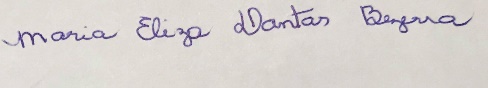 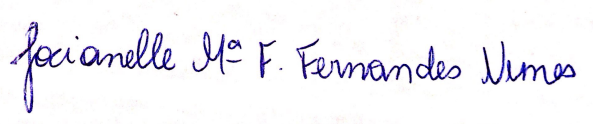 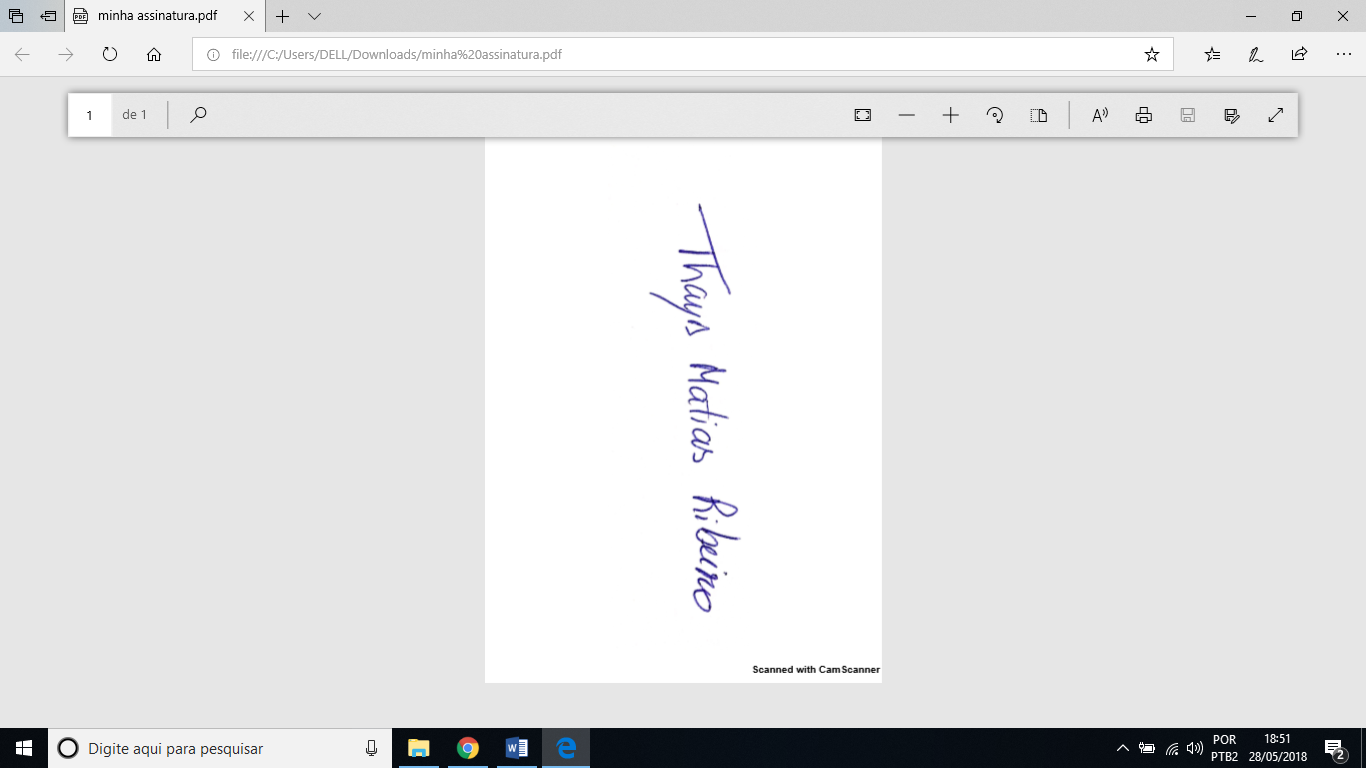 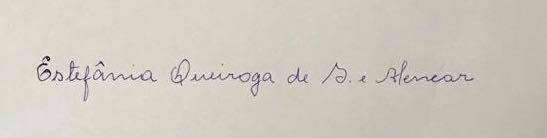 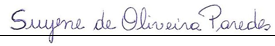 